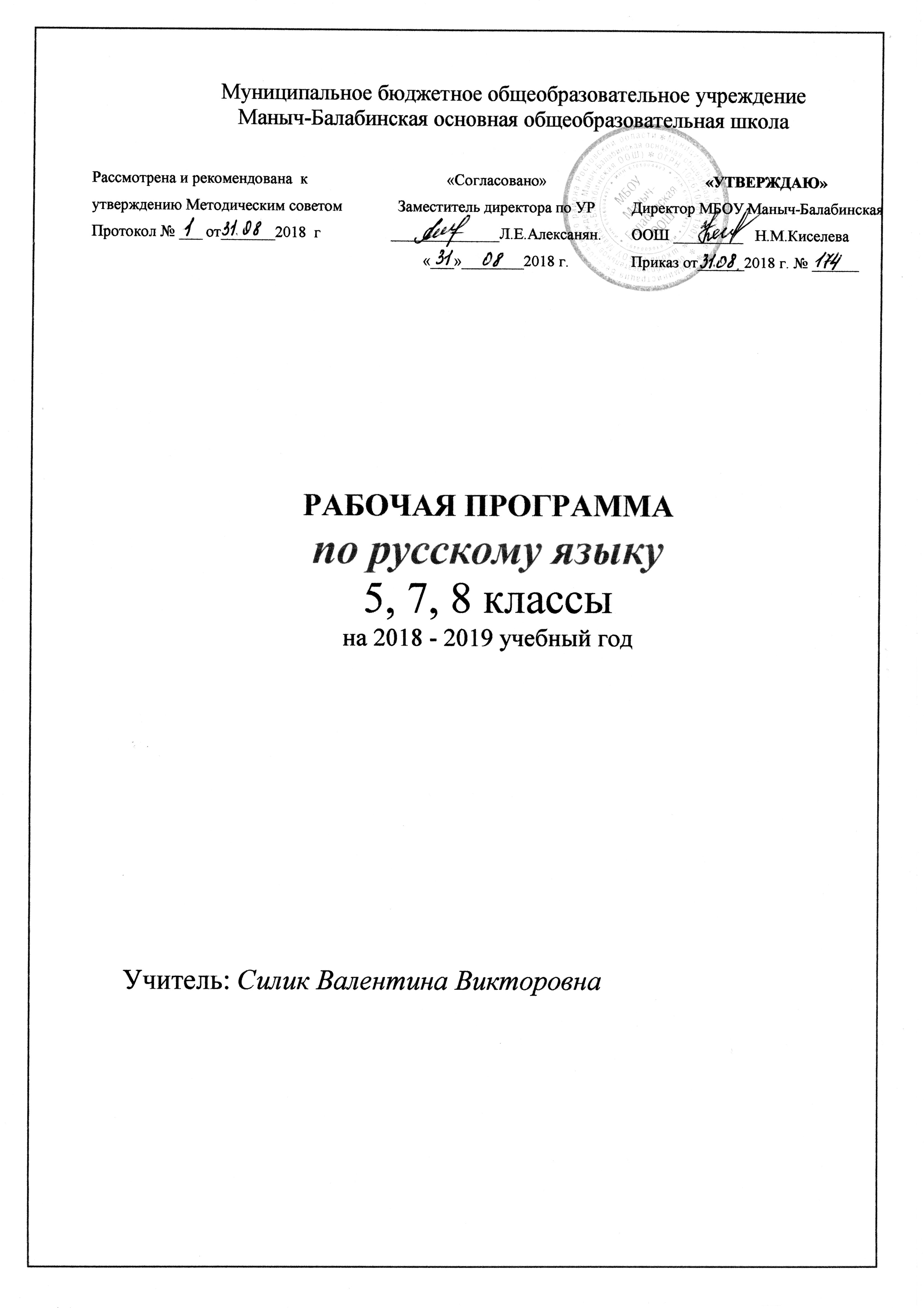 ПОЯСНИТЕЛЬНАЯ  ЗАПИСКА  Рабочая программа по русскому языку создана на основе:- Федерального закона  № 273 от 29.12.2012 г;- областной закон от14.11.2013 года № 26 3С «Об образовании в Ростовской области»;- Примерной основной образовательной программы основного общего образования (одобренной федеральным учебно – методическим объединением по общему образованию, протокол заседания от 08.04.2015 г № 1/15);- Постановления Главного государственного врача РФ от 29.12.2010 г (СаНПиНы);- приказа Минобрнауки России от 17.12.2010 г № 1897 « Об утверждении федерального государственного образовательного стандарта основного общего образования» (в редакции от 19.12.2012 г № 1644);- приказа Минобрнауки России от 30.08.13 г № 1015 «Об утверждении Порядка организации и осуществлении образовательной деятельности по основным общеобразовательным  программам»;- приказа Минобрнауки России от 31.03.2014 г. № 253 «Об утверждении федерального перечня учебников»;- приказа Минобрнауки России от 28.05.2014 г. № 594 «Об утверждении Порядка разработки примерных основных образовательных программ, проведения их экспертизы и ведения реестра примерных основных образовательных программ»;- Программы. Русский язык. 5-9 классы: авт.-сост. М.М. Разумовская, С..И. Львова. В.И. Капинос. В. В. Львов, Г.А. Богданова .- 2-е изд., стереотипное., - М.: Дрофа. 2013 г.- основной образовательной программы основного общего образования МБОУ Маныч – Балабинской ООШ;- учебного плана МБОУ Маныч – Балабинской ООШ на 2017 – 2018 учебный год;- календарного учебного графика на 2017 – 2018 учебный год.           Основные цели преподавания русского языка в общеобразовательных учреждениях РФ:Формирование у учащихся на базе усвоения ими определенной системы знаний о языке умений и навыков полноценно, грамотно (в широком понимании этого слова) пользоваться богатыми ресурсами родного языка в своей речевой практике;Воспитание бережного отношения к языку и речи, стремление к самосовершенствованию в области языковой подготовки и культуры речевого общенияЭти цели обусловливают следующие задачи:Дать учащимся представление о роли языка в жизни общества, о языке как о развивающемся явлении, о месте языка в современном мире, о его богатстве и выразительности;Обеспечить усвоение определенного круга знаний в области фонетики, графики, орфоэпии, орфографии, лексики, морфемики, словообразования, морфологии, синтаксиса, пунктуации, стилистики, а также формирование умений применять эти знания на практике;Развивать речь учащихся: обогащать их активный и пассивный запас слов, грамматический строй речи; способствовать усвоению норм литературного языка, формированию и совершенствованию умений и навыков грамотного и свободного владения устной и письменной речью во всех основных видах речевой деятельности;Формировать и совершенствовать орфографические и пунктуационные умения и навыки;Формировать умение анализировать речевые факты, оценивать их с точки зрения нормативности, соответствия ситуации общения;Формировать умение анализировать и составлять тексты разных жанров и стилей. Учебно-методическое обеспечение         Данная программа представляет собой практический курс русского языка для учащихся, получающих образование по учебнику и учебным пособиям следующих авторов: - Разумовская М. М., Львова С. И., Капинос В. И., Львов В. В. и др. Русский язык. 7 класс / под ред. М. М. Разумовской, П. А. Леканта. Место предмета «Русский язык» в учебном планеНа изучение русского языка в 7 классе отводится 140 часов. В соответствии с календарным учебным графиком на 2018-2019 учебный год и расписанием уроков МБОУ Маныч-Балабинская ООШ на 2018-2019 учебный год в 7 классе получается 136 часов. В связи с этим произведено:- уплотнение материала по темам «Заметка в газету» (вместо 2 часов 1 час) – 27.11;    «Рассуждение-размышление» (вместо 2 часов 1 час) – 19.01; «Характеристика человека» (вместо 3 часов 1 час) – 23.05Программа рассчитана на 140 часов, но будет считаться пройденной за 136 часов за счёт уплотнения материала.ХАРАКТЕРИСТИКА ОСНОВНЫХ ВИДОВ ДЕЯТЕЛЬНОСТИ ОБУЧАЮЩИХСЯII. Планируемые результаты обучения. 7 классМетапредметные результатыЧтение и аудирование. Выразительно читать текст публицистического стиля. Просматривать местную газету, ориентироваться в содержании номера по заголовкам статей, а в содержании статьи по ключевым словам, абзацным фразам; при обнаружении интересной (нужной) информации переходить на вдумчивое, изучающее чтение, фиксировать главное содержание прочитанного в виде тезисов.Слушать информационные теле- и радиопередачи с установкой на определение темы и основной мысли сообщения.Анализ текста. Определять стиль речи; находить в тексте языковые средства, характерные дляпублицистического стиля речи; определять прямой и обратный порядок слов в предложениях текста; определять способы и средства связи предложений в тексте; определять в тексте ведущий тип речи, находить в нем фрагменты с иным типовым значением (описание состояния человека, рассуждение-размышление, отдельные языковые средства, передающие оценку предметов, действий, состояний и др.) и объяснять целесообразность их соединения в данном тексте.Воспроизведение текста. Подробно, сжато и выборочно (устно и письменно) пересказывать тексты, содержащие описание состояния человека, его оценку и другие изученные типы речи. Сохранять в изложении, близком к тексту, типологическую структуру текста и выразительные языковые и речевые средства.Создание   текста. Уметь видеть проявление физического и психического состояния человека во внешности  людей  (в  выражении  лица,   мимике, жестах, голосе, интонации, позе, походке) и передавать его словами, пользуясь богатой синонимикой глаголов, наречий, прилагательных и существительных со значением состояния лица. Создавать этюды, отражающие то или иное состояние человека, прочитанное по его внешности с помощью фотографии,  репродукции картины,  в непосредственном общении (возможная учебная ситуация «Игра в портреты»). Создавать устные и письменные высказывания художественного и публицистического стилей, раскрывая в них свое отношение к предмету речи, оценивая явления и поступки людей: писать сочинения-описания внешности и состояния человека,  сочинения повествовательного характера (рассказ по данному началу или концу, на основе данного сюжета, на материале жизненного опыта учащихся); сочинения-размышления, сочинения дискуссионного характера на морально-этическую тему с доказательством от противного. Писать заметки в газету, рекламные аннотации.Совершенствование текста. С учетом стиля речи совершенствовать написанное: повышать выразительность речи, используя в высказываниях разговорного, художественного и публицистического стиля выразительные языковые и речевые средства, в том числе обратный порядок слов, экспрессивный повтор, вопросно-ответную форму изложения.Предметные результатыК концу 7 класса учащиеся должны владеть следующими умениями:по орфоэпии: правильно произносить употребительные слова изученных частей речи;по словообразованию: объяснять значение слова, его написание и грамматические признаки, опираясь на словообразовательный анализ и типичные словообразовательные модели;по морфологии: распознавать части речи; знать морфологические признаки частей речи и систему формоизменения;по синтаксису: определять синтаксическую роль частей речи; различать и правильно строить сложные предложения с сочинительными и подчинительными союзами; использовать сочинительные союзы как средство связи предложений в тексте; соблюдать правильную интонацию предложений в речи;по орфографии: характеризовать изученные орфограммы, объяснять их правописание; правильно писать слова с изученными орфограммами;по пунктуации: обосновывать и правильно употреблять знаки препинания на основе изученного в 5—7 классах.III. СОДЕРЖАНИЕ УЧЕБНОГО ПРЕДМЕТАО языке Язык как развивающееся явление.РЕЧЬ Повторение изученного о тексте, стилях и типах речи; расширение представления о языковых средствах, характерных для разных типов и стилей речи.Текст. Прямой и обратный (экспрессивный) порядок слов в предложениях текста; средства связи предложений — наречия и предложно-падежные сочетания со значением места и времени, союзы и, да, а, но, же.Стили речи: публицистический стиль (сфера употребления, задача речи, характерные языковые средства). Характерные композиционные формы: заметка в газету, рекламное сообщение.Типы речи: строение типового фрагмента текста с описанием состояния человека; рассуждения-размышления.Закрепление и углубление изученного в б классе Звуковая сторона речи: звуки речи; словесное и логическое ударение; интонация.Словообразование знаменательных частей речи. Правописание: орфография и пунктуация. Лексическая система языка. Грамматика: морфология и синтаксис.Глагол, его спрягаемые формы. Правописание личных окончаний глагола. Причастие и деепричастие. Правописание суффиксов глагола и причастия. Не с глаголами, причастиями, деепричастиями.Морфология. ОрфографияНаречие Наречие как часть речи: общее грамматическое значение, морфологические признаки, роль в предложении.Степени сравнения наречий.Правописание не и ни в наречиях; не с наречиями на -о (-е); о и а в конце наречий; ь после шипящих в конце наречий; употребление дефиса, н— нн в наречиях; слитное и раздельное написание наречных слов.Разряды наречий по значению: определительные и обстоятельственные. Слова категории состояния (знакомство).Свободное владение орфографическим, толковым, орфоэпическим, этимологическим словарями для получения необходимой справки по наречию.Наречие в художественном тексте (наблюдение и анализ). Синонимия наречий при характеристике действия, признака.Культура речи. Правильное произношение наиболее употребительных наречий. Использование местоименных наречий как средства связи предложений в тексте.Служебные части речиПредлог Общее понятие о предлогах. Разряды предлогов: простые, сложные и составные; непроизводные и производные. Правописание предлогов.Культура речи. Правильное употребление пред логов в составе словосочетаний (отзыв  о  книге, рецензия на книгу и т. д.). Употребление существительных с предлогами благодаря, согласно, вопреки. Правильное произношение предлогов.Союз Общее понятие о союзе.Разряды союзов: сочинительные и подчинительные. Употребление союзов в простом и сложном предложениях.Правописание союзов типа зато, чтобы, так-1 же, тоже, соотносимых с формами других частей | речи.Культура речи. Союзы как средство связи членов предложения и средство связи предложений. Правильное произношение союзов.Частица Общее понятие о частице. Разряды частиц: формообразующие и модальные (отрицательные, вопросительные, выделительные, усилительные и др.).Правописание частиц не к ни с различными частями речи и в составе предложения.Частицы как средство выразительности речи.Культура речи. Употребление частиц в соответствии со смыслом высказывания и стилем речи. Правильное произношение частиц.Междометия и звукоподражательные слова Общее понятие о междометиях и звукоподражательных словах. Междометия, обслуживающие сферу эмоций, сферу волеизъявления, сферу речевого этикета.Правописание междометий и звукоподражаний. Знаки препинания в предложениях с междометиями.Культура речи. Правильное произношение и употребление междометий и звукоподражательных слов в речи.Трудные случаи разграничения языковых явлений Семантико-грамматический анализ внешне сходных явлений языка; по прежнему — по-прежнему, ввиду — в виду, стекло (гл.) — стекло (сущ.), что (мест.) — что (союз), обежать — обижать и т. п. ТЕМАТИЧЕСКОЕ ПЛАНИРОВАНИЕНазвание раздела, темыХарактеристика основных видов деятельности
учащихся Речь и речевое общение
Речь и общениеВиды монологаВиды диалогаОценивать ситуацию и условия общения, коммуникативные цели говорящего. Адекватно использовать речевые средства для решения различных коммуникативных задач в зависимости от цели, ситуации и условий общения.
Сравнивать образцы диалогической и монологической речи. Сочетать различные виды монолога (повествование, описание, рассуждение) в соответствии с нормами речевого поведения в типичных ситуациях общения.Владеть разными видами диалога. Владеть приёмами эффективного слушания в  ситуации диалога, адекватно использовать речь для отображения своих чувств, мыслей, мотивов и потребностей.Речевая деятельностьАудированиеЧтениеГоворениеПисьмоПоиск, анализ информацииОвладеть различными видами аудирования (выборочным, ознакомительным, детальным), пользоваться правилами эффективного слушания в ситуации диалога.
Овладеть различными видами чтения (поисковым, просмотровым, ознакомительным, изучающим).
Определять главную мысль, понимать связи между частями текста, обобщать информацию из разных частей текста, определяя намерения автора и следуя логическим и лингвистическим связям между частями текста с малоизвестной информацией. Делать простые выводы на основании текста. Объяснять особенности текста на основании своего опыта, выражать своё отношение.
Излагать в письменной форме содержание прослушанного или прочитанного текста  (подробно, сжато, выборочно) в форме ученического изложения, тезисов, конспекта, аннотации.
Создавать устные и письменные монологические и диалогические высказывания на актуальные социально-культурные, нравственно-этические, бытовые, учебные темы в соответствии с целями и ситуацией общения; письменные высказывания разной коммуникативной направленности с использованием разных функционально-смысловых типов речи и их комбинаций.
Формулировать собственное мнение и позицию, аргументировать и координировать её с позициями партнёров при выработке общего решения в совместной деятельности.
Овладеть приёмами работы с учебной книгой и другими информационными источниками.
Осуществлять поиск, анализ, преобразование информации, извлечённой из различных источников, представлять и передавать её с учётом заданных условий общения. Понимать структуру таблицы, диаграммы, объединять информацию из разных частей таблицы.Избирательно относиться к информации в окружающем информационном пространстве, отказываться от потребления ненужной информацииТекст
Структура текста
Виды информационной переработки текстаФункционально-смысловые типы речиЗнать признаки текста, определять тему, основную мысль текста. Находить ключевые слова, составлять текст по ключевым словам. Определять способы развития темы в тексте; виды связи предложений в тексте; смысловые, лексические и грамматические средства связи предложений текста и частей текста. Выбирать из текста или придумывать заголовок, соответствующий содержанию и общему смыслу текста.
Делить текст на смысловые части, осуществлять информационную переработку текста, передавая его содержание в виде плана (простого, сложного, тезисного), конспекта, аннотации. Формулировать тезис, выражающий общий смысл текста. Различать темы и подтемы текста. Выполнять смысловое свёртывание выделенных фактов и мыслей.
Преобразовывать текст, используя новые формы представления информации (таблицы, схемы и т. п.).Создавать и редактировать собственные тексты-повествования с учётом требований к построению связного текстаФункциональные разновидности языка
Разговорный язык
Научный стильПублицистический стиль
Официально-деловой стильЯзык художественной литературыУстанавливать принадлежность текста к определённой функциональной разновидности языка.
Вести спор со сверстниками в соответствии с целью и ситуацией общения, нормами речевого этикета с использованием адекватных языковых средств для отображения своих чувств, мыслей, мотивов и потребностей. Аргументировать свою точку зрения, спорить и отстаивать свою позицию не враждебным для оппонентов образом.
Участвовать в обсуждении (текстовый форум) с использованием возможностей Интернета.
Выявлять особенности научного стиля речи. Обнаруживать соответствие между частью текста и его общей идеей, сформулированной вопросом, объяснять назначение карты, рисунка, пояснять части графика или таблицы.
Выступать перед аудиторией сверстников с отзывом о прочитанном/прослушанном тексте.
Формулировать вопросы к сообщению, создавать краткое описание сообщения; цитировать фрагменты сообщения.
Выявлять стилистические особенности и использованные языковые средства публицистического стиля речи на примере статьи.
Выявлять стилистические особенности и языковые средства официально-делового стиля речи на примере расписки.
Находить в текстах изученные изобразительные средства художественной литературы.Оценивать чужие и собственные речевые высказывания с точки зрения соответствия их коммуникативным требованиям, языковым, стилистическим нормам. Исправлять речевые недостатки, редактировать текстОбщие сведения о языкеИметь элементарные представления о месте русского языка в кругу индоевропейских языков, роли старославянского (церковнославянского) языка в развитии русского языка.Иметь представление об отечественных лингвистахМорфемикаСловообразование	Осознавать роль морфем в процессах формо- и словообразования.
Опознавать морфемы и их варианты с чередованием гласных и согласных звуков; членить слова на морфемы на основе смыслового, грамматического и словообразовательного анализа; характеризовать морфемный состав слова, уточнять лексическое значение слова с опорой на его морфемный состав.
Анализировать словообразовательную структуру слова, выделяя исходную основу и словообразующую морфему. Различать изученные способы словообразования слов различных частей речи; составлять словообразовательные пары и словообразовательные цепочки слов; характеризовать словообразовательные гнёзда, устанавливая смысловую и структурную связь однокоренных слов. Определять род сложносокращённых слов.Использовать морфемный, словообразовательный словари. Осуществлять устный и письменный морфемный и словообразовательный анализЛексикологияФразеологияОвладеть основными понятиями лексикологии; знать общие принципы классификации словарного состава русского языка.
Наблюдать за использованием устаревших слов и неологизмов в языке художественной литературы, разговорной речи. Характеризовать слова с точки зрения их принадлежности к активному и пассивному запасу, сферы употребления и стилистической окраски.
Извлекать необходимую информацию из лингвистических словарей устаревших слов и использовать её в различных видах деятельности.Различать свободные сочетания слови фразеологизмы, фразеологизмы нейтральные и стилистически окрашенные. Уместно использовать фразеологические обороты в речиМорфологияНаречиеСлова категории состояния Служебные части речиПредлогСоюзЧастицаРазряды слов
МеждометиеЗвукоподражательные словаОвладеть основными понятиями морфологии. Осознавать (понимать) особенности грамматического значения слова 
в отличие от лексического значения.Распознавать самостоятельные (знаменательные) части речи и их формы; служебные части речи. Анализировать и характеризовать слово с точки зрения его принадлежности к той или иной части речи (осуществлять морфологический разбор слова); грамматические словоформы в тексте.Анализировать и характеризовать общекатегориальное значение, морфологические признаки наречия, определять его синтаксическую функцию.
Распознавать наречия разных разрядов; приводить соответствующие примеры. Правильно образовывать и употреблять в речи наречия сравнительной степени.
Различать слова категории состояния и наречия.
Различать грамматические омонимы.
Различать предлог, союз, частицу.
Проводить морфологический анализ предлога.Распознавать предлоги разных разрядов, отличать производные предлоги от слов самостоятельных (знаменательных) частей речи.
Наблюдать за употреблением предлогов с одним или несколькими падежами.
Правильно употреблять предлоги с нужным падежом, существительные с производными предлогами.
Проводить морфологический анализ союза.
Распознавать союзы разных разрядов по значению и строению. Конструировать предложения по заданной схеме с использованием указанных союзов.
Употреблять в речи союзы в соответствии с их значением и стилистическими особенностями.
Производить морфологический анализ частицы.
Распознавать частицы разных разрядов по значению, употреблению и строению.
Определять, какому слову или какой части текста частицы придают смысловые оттенки.
Правильно употреблять частицы для выражения отношения к действительности и передачи различных смысловых оттенков.
Определять грамматические особенности междометий. Распознавать междометия разных семантических разрядов. 
Наблюдать за использованием междометий и звукоподражательных слов в разговорной речи и языке художественной литературы.Различать грамматические омонимыСинтаксисСловосочетаниеПредложениеГрамматическая основа предложенияВторостепенные члены предложенияОвладеть основными понятиями синтаксиса.
Осознавать (понимать) роль синтаксиса в формировании и выражении мысли, различие словосочетания и предложения, словосочетания и сочетания слов, являющихся главными членами предложения, сложной формой будущего времени глагола, свободных словосочетаний и фразеологизмов и др.
Распознавать (выделять) словосочетания в составе предложения; главное и зависимое слово в словосочетании; определять виды словосочетаний по морфологическим свойствам главного слова; виды подчинительной связи в словосочетании; нарушения норм сочетания слов в составе словосочетания.
Группировать и моделировать словосочетания по заданным признакам.
Моделировать и употреблять в речи синонимические по значению словосочетания.
Анализировать и характеризовать словосочетания по морфологическим свойствам главного слова и видам подчинительной связи.
Осуществлять выбор падежной формы управляемого слова, предложно-падежной формы управляемого существительного.
Определять границы предложений и способы их передачи в устной и письменной речи.
Корректировать интонацию в соответствии с коммуникативной целью высказывания.
Опознавать (находить) грамматическую основу предложения, предложения простые и сложные.
Распознавать главные и второстепенные члены предложения.
Определять способы выражения подлежащего, виды сказуемого и способы его выражения; виды второстепенных членов предложения и способы их выражения.
Анализировать и характеризовать синтаксическую структуру простых двусоставных предложений.
Правильно согласовывать глагол-сказуемое с подлежащим, выраженным словосочетанием или сложносокращённым словом; определения с определяемыми словами; использовать в речи синонимические варианты выражения подлежащего и сказуемого.Разграничивать и сопоставлять предложения распространённые и нераспространённые, полные и неполныеПравописаниеОрфографияПунктуацияОсвоить содержание изученных пунктуационных правил и алгоритмы их использования.
Соблюдать основные пунктуационные нормы в письменной речи.
Опираться на грамматико-интонационный анализ при объяснении расстановки знаков препинания в предложении.Использовать справочники по правописанию для решения пунктуационных проблемКультура речиВладеть основными нормами русского литературного языка, освоенными в процессе изучения русского языка в школе; соблюдать их в устных и письменных высказываниях различной коммуникативной направленности.
Осознавать необходимость речевого самосовершенствования, значение родного языка в процессе получения школьного образования.
Оценивать правильность и уместность употребления в речи изученных предлогов, союзов, частиц, междометий, звукоподражательных слов; в случае необходимости корректировать речевые высказывания.Использовать нормативные словари для получения информации о нормах современного русского литературного языкаЯзык и культураОсознавать связь русского языка с культурой и историей России, проявлять уважение к истории, культурным и историческим памятникам, традициям страны.
Уместно употреблять пословицы и поговорки, современный городской фольклор, осваивая национальные ценности, традиции, культуру народов и этнических групп России, мировую культуру.
Ориентироваться в системе моральных норм и ценностей, понимать конвенциональный характер морали.
Приводить примеры, которые доказывают, что изучение языка позволяет лучше узнать историю и культуру страны.
Осознавать историческую изменчивость культурных традиций.Правильно и уместно употреблять междометия для выражения эмоций, этикетных формул, команд, приказов№ п.п.Наименование разделовКол-вочасов1О языке12Речь243Повторение изученного в 5 - 6 классх414Наречие345Предлог46Союз87Частица118Междометия и звукоподражательные слова89Повторение5ВСЕГО136№ урокаДатаТемаКол-во часовКол-во часовВид контроляО языке О языке О языке О языке 13.09Изменяется ли язык с течением времени.11Повторение изученного в 5-6 классахПовторение изученного в 5-6 классахПовторение изученного в 5-6 классахПовторение изученного в 5-6 классах24.09Что мы знаем о стилях речи.1136.09Что мы знаем  о типах речи.114567.091011Фонетика и орфоэпия.378910111213.091417182021Словообразование знаменательных изменяемых частей речи.661324.09Контрольная работа №1 по морфемике, словообразованию, лексике.11К. р. №11425.09Способы и средства связи предложений в тексте111527.09Контрольная работа №2. Изложение «Лёнька, любимец ребят»11К. Р. №21628.09Правописание: орфография и пунктуация.1117181.102Правила употребления ь и ъ.22194.10Буквы о-ё после шипящих.1120215.108Правописание приставок.222223249.101112Орфограммы в корнях слов.3325262715.091618Правописание суффиксов.32819.10Контрольная работа №3. Диктант с грамматическим заданием.1К. р. №3К. р. №3293022.1023Правописание окончаний.223132333425.1026------6.118Слитное и раздельное написание НЕ с разными частями речи.4435369.1112НЕ и НИ в отрицательных местоимениях.22373813.1115Словарное богатство русского языка.2239404116.111920Грамматика: морфология и синтаксис.334222.11Контрольная работа №4. Диктант с грамматическим заданием.11К. р. №4Стили речи.434423.1126Публицистический стиль речи.224527.11Заметка в газету.11464729.1130Контрольная работа №5. Сочинение в жанре заметки в газету.22К. р. №5Наречие 48493.124Какие слова являются наречиями.2250516.127Как отличить наречие от созвучных форм других частей речи.2252535410.121113Разряды наречий по значению.335556575814.12171820Степени сравнения наречий.445960616221.12242527Словообразование наречий.4463646528.12----10.0111Правописание наречий, образованных от имен существительных.336614.01Контрольная работа №6 по теме «Наречие»11К. р. №66715.01НЕ в наречиях на –о, -е11686917.0118.01Буквы Н, НН в наречиях на –о, -е227021.01Буквы О, Е на конце наречий после шипящих.11Типы речи.7122.01Рассуждение-размышление117224.01Контрольная работа №7. Сочинение-рассуждение публицистического стиля  (у273)11К. р. №7Наречие (продолжение)7325.01Буквы О, А на конце наречий. 11747528.0129Дефис в наречиях.227631.01НЕ и НИ в отрицательных наречиях.11771.02Буква Ь на конце наречий после шипящих.1178794.025Употребление наречий в речи.2280817.028Произношение наречий.228211.02Повторение по теме «Наречие»118312.02Контрольная работа №6. Диктант по теме «Наречие»11К. р. №8Типы речи (продолжение)84858614.021518Описание состояния человека.33878819.0221Контрольная работа №9. Сочинение по картине Ф. П. Решетникова «Опять двойка!»22К. р. №9Служебные части речиПредлог.8922.02Предлог как часть речи. Разряды предлогов.11909125.0226Правописание предлогов.229228.02Употребление предлогов в речи.11Текст.9394951.0345Порядок слов в спокойной монологической речи.3396977.0311Обратный порядок слов, усиливающий эмоциональность речи.22989912.0314Контрольная работа №10. Изложение «Поговорим о бабушках»22К. р. №10Союз 10010115.0318Союз как часть речи. Разряды союзов.2210210319.03---1.04Правописание союзов.221041051062.0445Употребление союзов в простых и сложных предложениях.331078.04Контрольная работа №11. Диктант с грамматическим заданием11К. р. №11Текст (продолжение)1081099.0411Описание внешности человека.2211011112.0415Контрольная работа №15. Сжатое изложение «О Чехове»22К. р. №12Частица 11216.04Частица как часть речи. Разряды частиц.1111311411518.041922Правописание частиц.3311611711823.042526Употребление частиц в речи.3311912029.0430Произношение предлогов, союзов, частиц. 221213.05Контрольная работа №13. Диктант с грамматическим заданием по теме «Частица»11К. р. №131226.05Работа над ошибками11Междометия 1231241257.051013Междометия и звукоподражательные слова.3312612712814.051617Омонимия слов разных частей речи.3312920.05Годовая контрольная работа (диктант)11К. р. №1413021.05Работа над ошибками.11Текст (продолжение)13123.05Характеристика человека.11Повторение 13224.05Фонетика. Орфоэпия. Состав слова и словообразование.1113327.05Лексика и фразеология.1113428.05Грамматика: морфология и синтаксис.1113530.05Орфография. Пунктуация.1113631.05Стили и типы речи.11